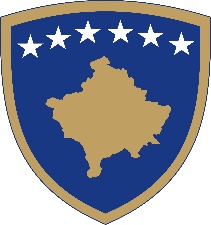 Republika e KosovësRepublika Kosova - Republic of KosovoQeveria - Vlada - GovernmentZyra e Kryeministrit - Ured Premijera - Office of the Prime Minister _______________________________________________________________________________                     Njësia për Transformim Digjital -  Jedinica Digitalne Transformacije – Digital Transformation Unit6.1.2023AnnouncementThe Office of the Prime Minister of the Republic of Kosovo would like to inform the interested public that it plans to implement the “Strengthening Digital Governance for Service Delivery” Project that will be financed with funds from the World Bank. According to the Project requirements regarding environmental and social risk management, the public needs to be meaningfully informed about all relevant risks and impacts in the early stage of project preparation. With this aim the Digital Transformation Unit within the Office of the Pime Minister is organizing public consultations on the following prepared draft documents:Environmental and Social Commitment Plan Labor Management Procedures Stakeholder Engagement PlanEnvironmental and Social Management Plan The respective documents in Albanian, Serbian and English are available for review at the premises of the Government Building, Mother Theresa Square, and on the following website: https://kryeministri.rks-gov.net/en/the-office-of-prime-minister/committees/commission-for-digital-transformation/ Public consultation for the respective Project documents will be held at: Government Building, Mother Theresa Square, Room P38, on January 23, 2023 at 13:30. Remarks and/or comments about the documents may be submitted at the public consultation and/or in writing by 23/1/2023 at the latest at the following address:Address: Government Building, Mother Theresa Square, PrishtinaContact Person: Arben Damoni e-mail: arben.damoni@rks-gov.net 